PENGARUH  KUALITAS PELAYANAN TERHADAP KEPUASAN MASYARAKAT DI DINAS KEPENDUDUKAN DAN PENCATATAN SIPIL KABUPATEN BEKASIOleh :Yudi Supriyanto132010077SKRIPSIDiajukan untuk memenuhi syarat dalam menempuhUjian sidang sarjana program strata satu (S1)pada Jurusan Ilmu Administrasi Negara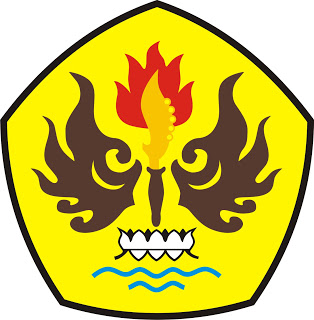 ILMU ADMINISTRASI NEGARAFAKULTAS ILMU SOSIAL DAN ILMU POLITIKUNIVERSITAS PASUNDANBANDUNG2017